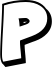 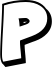 GIORNO – ROMA/CASTEL DEL MONTE/TRANI/MONOPOLIAppuntamento dei partecipanti davanti alla scuola, sistemazione in pullman Gt e partenza per Castel del Monte; soste di ristoro lungo il percorso.Arrivo e visita del Castello Svevo con la guida (PRENOTAZIONE ED INGRESSO INCLUSI).Pranzo libero a carico dei partecipanti.A seguire, visita di Trani con la guida (la Cattedrale, il centro storico, Castello, etc.)Al termine delle visite trasferimento in hotel a Monopoli sistemazione nelle camere riservate.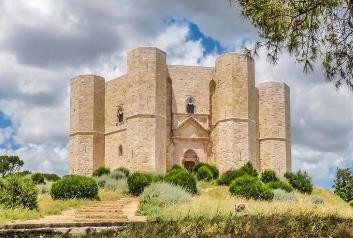 Cena e pernottamento.GIORNO – GROTTE DI CASTELLANA/ALBEROBELLOPrima colazione in hotel.Partenza in pullman GT per le Grotte di Castellana.Mattina dedicata alla visita con la guida delle Grotte (INGRESSO, GUIDA E PRENOTAZIONE INCLUSA – PERCORSO DI 1 ORA).Pranzo in hotel.Pomeriggio trasferimento ad Alberobello e visita guidata della chiesa di S. Antonio, del Trullo Sovrano e della tipica cittadina.Al termine delle visite rientro in hotel. Cena e pernottamento.GIORNO – LECCE/OTRANTO/GALLIPOLIPrima colazione in hotel.Sistemazione pullman GT e partenza per Lecce.Mattina, dedicata alla visita della cittadina con guida (Piazza Duomo, Piazza Sant’Oronzo, Anfiteatro romano, Basilica, etc.).Pranzo con cestino da viaggio fornito dall’albergo.Pomeriggio proseguimento con pullman GT per Otranto; arrivo e visita guidata del centro storico (centro storico, Cattedrale, Cripta, etc.).Al termine delle visite trasferimento in hotel a Gallipoli e sistemazione nelle camere riservate.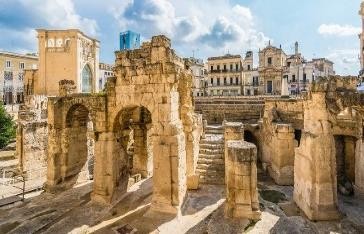 Cena e pernottamento.GIORNO – GALLIPOLI/SANTA MARIA DI LEUCAPrima colazione in hotel.Sistemazione in pullman e partenza per Gallipoli, la “perla” del Salento. Visita della cittadina con la guida (il centro storico e la Cattedrale, il frantoio ipogeo, scavato nella roccia calcarea).Pranzo in hotel.Proseguimento per Santa Maria di Leuca e visita con i docenti accompagnatori. Rientro in hotel, cena e pernottamentoGIORNO – POLIGNANO/ROMAPrima colazione in hotel.Rilascio delle camere, sistemazione dei bagagli in pullman Gt e partenza per Polignano.Arrivo e visita della cittadina con i docenti accompagnatori. Pranzo con cestino da viaggio fornito dall’albergo.Partenza per Roma e arrivo in tarda serata davanti alla sede centrale dell'Istituto.QUOTA DI PARTECIPAZIONE:Base 45 paganti + 3 gratuità	€	320,00 p.p.LA QUOTA COMPRENDE:Viaggio in pullman GT A/R ed escursioni come da programma (bus massimo 50/53 posti), parcheggi, pedaggi autostradali;Sistemazione in hotel 3 stelle superiore a Monopoli (2 notti) e 3 stelle superiore a Gallipoli (2 notti), camere a 3/4 letti per gli studenti, singole per i docenti, tutte camere con servizi privati.Trattamento di pensione completa come da programma, dalla cena del primo giorno al pranzo del quinto - COLAZIONE CONTINENTALE A BUFFET (inclusa acqua e prima colazione continentale a buffet).N.B. particolare attenzione nella scelta dei menù per alunni/docenti con problematiche alimentari di tipo religioso, intolleranze, allergie, celiachia, vegetariani.N. 1 visita guidata di mezza giornata di Gallipoli.N. 1 visita guidata di Trani e Castel del Monte.N. 1 visita guidata di intera giornata a Lecce ed Otranto.Prenotazione, ingresso e guida alle Grotte di Castellana.N. 1 visita guidata di Alberobello con visita ad un trullo con pavimento originale del '700.N. 1 gratuità in camera singola ogni 15 persone paganti.RICARICA TELEFONICA DEL VALORE DI € 50,00 PER IL CAPOGRUPPO.AGENZIA DI VIAGGI ASSOCIATA FIAVET, A.I.A.T.S. (ASSOCIAZIONE ITALIANA AGENZIE TURISMO SCOLASTICO) E AIDIT (ASSOCIAZIONE ITALIANA DISTRIBUZIONE TURISTICA);AGENZIA DI VIAGGI ISCRITTA A CONSIP, AVCP E MEPA (SEZIONE ORGANIZZAZIONE EVENTI E SEZIONE ORGANIZZAZIONE VIAGGI);AGENZIA DI VIAGGI IN POSSESSO DI CERTIFICAZIONE DI QUALITA’ ISO 9001:2005.AGENZIA DI VIAGGI IN POSSESSO DI CERTIFICAZIONE UNI EN 14804:2005, per Fornitori di Servizi connessi con i viaggi per lo studio delle lingue.IVA, tasse e percentuali di servizio.Garanzie aggiuntive COVID incluseLA QUOTA NON COMPRENDE: Gli extra in genere, le bevande, gli ingressi non menzionati, eventuali cauzioni richieste dagli hotel e tutto quanto non chiaramente espresso nel programma.SUPPLEMENTI:Camera singola	€	70,00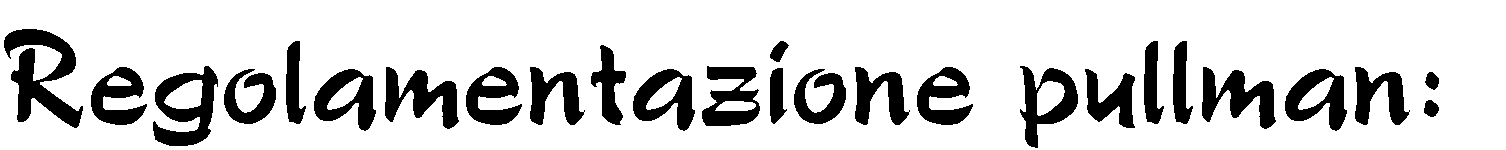 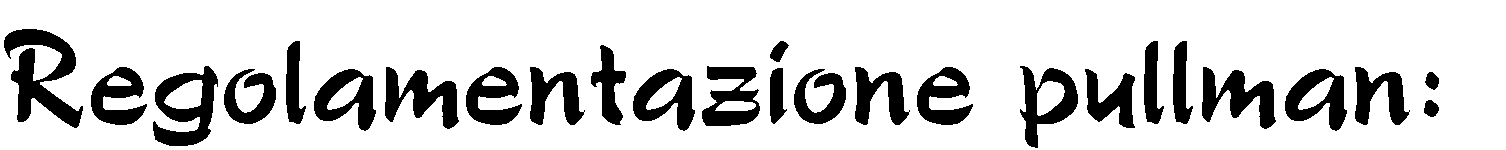 Validità: Aprile 2022 (esclusi ponti e festività)